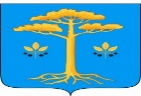 СОВЕТ ДЕПУТАТОВ СЕЛЬСКОГО ПОСЕЛЕНИЯ «МУРАВЬЕВСКОЕ» ВЕЛЬСКОГО МУНИПАЛЬНОГО РАЙОНА АРХАНГЕЛЬСКОЙ ОБЛАСТИ ЧЕТВЕРТОГО СОЗЫВА165150 Архангельская обл. Вельский район д. Вороновская д.1б стр.4; тел:6-56-37(индекс, почтовый адрес местонахождения администрации, тел./факс)(тридцать девятое заседание)РЕШЕНИЕ                            от   10 июня 2021     года                                                                                                № 223О повестке заседания Совета депутатов сельского поселения «Муравьевское» Вельского муниципального района  Архангельской области четвертого созыва             Совет депутатов сельского поселения «Муравьевское» Вельского муниципального района Архангельской области РЕШАЕТ: утвердить следующую повестку тридцать девятого заседания Совета депутатов:Внесение изменений и дополнений в бюджет сельского поселения «Муравьевское» на 2021 год и на плановый период 2022 и 2023 годов.                                                                        Докладчик: Дианова О.В.Об исполнении бюджета сельского поселения «Муравьевское» за 1 квартал.                                                               Докладчик: Дианова О.В. О рассмотрении вопроса по размещению нестационарного торгового объекта на территории сельского поселения «Муравьевское» в деревне Горка Муравьевская.                                                                Докладчик: Коткин В.А.О рассмотрении вопроса по обеспечению противопожарных разрывов на территории сельского поселения «Муравьевское.       Докладчик: Коткин В.А.Об утверждении перечня объектов муниципальной собственности сельского поселения «Муравьевское» Архангельской области, передаваемых в собственность Вельского муниципального района Архангельской области                                                            Докладчик: Н.А. ЖувакаОб утверждении Положения о порядке выдвижения, внесения, обсуждения, рассмотрения инициативных проектов, а также проведения их конкурсного отбора на территории сельского поселения «Муравьевское» Вельского муниципального района Архангельской области                                                     Докладчик: М.Н.Николаевская.Об утверждении Порядка расчёта и возврата сумм инициативных платежей, подлежащих возврату лицам, осуществившим их перечисление в бюджет сельского поселения «Муравьевское»   Вельского муниципального района Архангельской области на реализацию инициативного проекта.                                                    Докладчик: М.Н.НиколаевскаяО внесении изменений в решение от 10.12.2020 г №199 «О налоге на имущество физических лиц».                                                            Докладчик: М.Н. НиколаевскаяПредседатель Совета депутатов сельского поселения «Муравьевское» Вельского муниципального района Архангельской областиМО «Муравьевское»                                                                                 Д.В.Леонти.              Глава сельского поселения «Муравьевское»              Вельского муниципального района              Архангельской области                                                                            В.А.Коткин.